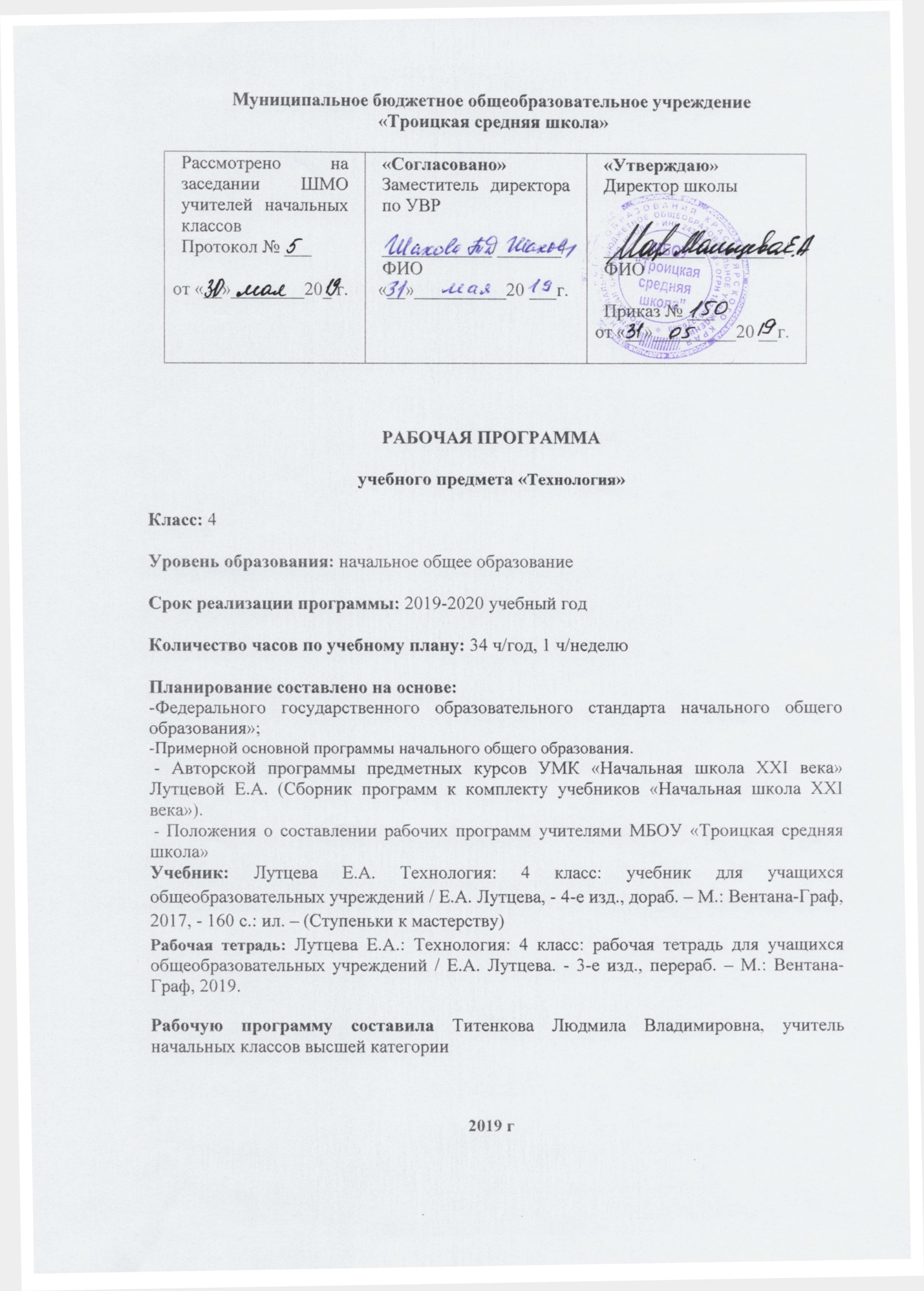 2. Планируемые результаты обученияЦели обучения: -дать детям первоначальный опыт преобразовательной  художественно-творческой и технико-технологической деятельности, основанной на образцах духовно-культурного содержания и современных достижениях науки и техники; -создать условия для самовыражения каждого ребенка в его практической творческой деятельности через активное изучение простейших законов создания предметной среды посредством освоения технологии преобразования доступных материалов и использования современных информационных технологий.Основные  задачи:научить учащихся добывать знания и применять их в своей повседневной  жизни, пользоваться различного рода источникамиразвитие личностных качеств (активности, инициативности, воли, любознательности и т. п.), интеллекта (внимания, памяти, восприятия, образного и образно-логического мышления, речи) и творческих способностей (основ творческой деятельности в целом и элементов технологического и конструкторского мышления в частности);•   формирование общих представлений о мире, созданном умом и руками человека, об истории деятельностного освоения мира (от открытия способов удовлетворения элементарных жизненных потребностей до начала технического прогресса и современных технологий), о взаимосвязи человекас природой (как источника не только сырьевых ресурсов, энергии, но и вдохновения, идей для реализации технологических замыслов и проектов); о мире профессий и важности правильного выбора профессии;•   формирование первоначальных конструкторско-технологических и организационно-экономических знаний, овладение технологическими приемами ручной обработки материалов; усвоение правил техники безопасного труда; приобретение навыков самообслуживания;•    овладение первоначальными умениями передачи, поиска, преобразования, хранения информации, использования компьютера; поиск (проверка) необходимой информации в словарях, каталоге библиотеки;•   использование приобретенных знаний о правилах создания предметной и информационной среды для творческого решения несложных конструкторских,          художественно-конструкторских         (дизайнерских), технологических и организационных задач;•   развитие коммуникативной компетентности младших школьников на основе организации совместной продуктивной деятельности; приобретение первоначальных навыков совместной продуктивной деятельности, сотрудничества, взаимопомощи, планирования и организации;•   воспитание экологически разумного отношения к природным ресурсам, умения видеть положительные и отрицательные стороны технического прогресса, уважения к людям труда и культурному наследию — результатам трудовой деятельности предшествующих поколений.Планируемые результаты Личностные результаты            Выпускник научится:отзывчиво относиться и проявлять готовность оказать посильную помощь одноклассникам;проявлять интерес к историческим традициям своего края и России;испытывать потребность в самореализации в доступной декоративно-прикладной деятельности, простейшем техническом моделировании;принимать мнения и высказывания других людей, уважительно относиться к ним;Выпускник получит возможность научиться:опираясь на освоенные изобразительные и конструкторско-технологические знания и умения, делать выбор способов реализации предложенного или собственного замысла.Метапредметные результатыРегулятивные УУДВыпускник научится:совместно с учителем формулировать цель урока после предварительного обсуждения;совместно с учителем выявлять и формулировать учебную проблему;совместно с учителем анализировать предложенное задание, разделять известное и неизвестное;самостоятельно выполнять пробные поисковые действия (упражнения) для выявления оптимального решения проблемы (задачи).Выпускник получит возможность научиться:коллективно разрабатывать несложные тематические проекты и самостоятельно их реализовывать, вносить коррективы в полученные результаты;осуществлять текущий контроль точности выполнения технологических операций (с помощью простых и сложных по конфигурации шаблонов, чертежных инструментов), итоговый контроль общего качества выполненного изделия, задания; проверять модели в действии, вносить необходимые конструктивные доработки;выполнять текущий контроль (точность изготовления деталей и аккуратность всей работы) и оценку выполненной работы по предложенным учителем критериям.Познавательные УУДВыпускник научится:с помощью учителя искать и отбирать необходимую для решения учебной задачи информацию в учебнике (текст, иллюстрация, схема, чертеж, инструкционная карта), энциклопедиях, справочниках, сети Интернет.открывать новые знания, осваивать новые умения в процессе наблюдений, рассуждений и обсуждений материалов учебника, выполнения пробных поисковых упражнений;Выпускник получит возможность научиться:преобразовывать информацию: представлять информацию в виде текста, таблицы, схемы (в информационных проектах).Коммуникативные УУДВыпускник научится:высказывать свою точку зрения и пытаться ее обосновать;слушать других, пытаться принимать другую точку зрения; уважительно относиться к позиции других, пытаться договариваться.Выпускник получит возможность научиться: сотрудничать, выполняя различные роли в группе, в совместном решении проблемы (задачи).Предметные результатыВыпускник узнает:о характерных особенностях изученных видов декоративно- прикладного искусства;о профессиях мастеров прикладного искусства (в рамках изученного).названия и свойства наиболее распространенных искусственных и синтетических материалов (бумага, металлы, ткани);последовательность чтения и выполнения разметки разверток с помощью контрольно-измерительных инструментов;основные линии чертежа (осевая и центровая);правила безопасной работы канцелярским ножом;косую строчку, ее варианты, их назначение;названия нескольких видов информационных технологий и соответствующих способов передачи информации (из реального окружения учащихся).о композиции декоративно-прикладного характера на плоскости и в объеме;о традициях декоративно-прикладного искусства в создании изделий.простейшие способы достижения прочности конструкцийназвания и назначение основных устройств персонального компьютера для ввода, вывода и обработки информации, основные правила безопасной работы на компьютере;о назначении клавиатуры, пользовании компьютерной мышью.Выпускник научится:узнавать и называть по характерным особенностям образцов или по описанию изученные и распространенные в крае ремесла.читать простейший чертеж (эскиз) разверток;выполнять разметку разверток с помощью чертежных инструментов;подбирать и обосновывать наиболее рациональные технологические приемы изготовления изделий;выполнять рицовку;конструировать и моделировать изделия из разных материалов по заданным техническим, технологическим и декоративно-художественным условиям;изменять конструкцию изделия по заданным условиям.включать и выключать компьютер;пользоваться клавиатурой (в рамках необходимого для выполнения предъявляемого задания);выполнять простейшие операции с готовыми файлами и папками (открывать, читать).Выпускник получит возможность научиться:соблюдать правила безопасного пользования домашними электроприборами (светильниками, звонками, теле- и радиоаппаратурой).находить и использовать дополнительную информацию из различных источников (в том числе из сети Интернет);решать доступные технологические задачи.выбирать способ соединения и соединительного материала в зависимости от требований конструкции.работать с ЦОР (цифровыми образовательными ресурсами), готовыми материалами на электронных носителях (CD): активировать диск, читать информацию, выполнять предложенные задания. Содержание учебного предметаКалендарно-тематическое планирование№Название разделаСодержание разделаКол-во часовКонтрольныеработыПрактические, лабораторные работы и др.1Общекультурные и общетрудовые компетенции. Основы культуры труда, самообслуживание  Технические достижения ХХ — начала ХХI в.Человек — созидатель, изобретатель. Профессии ХХ в. Современные профессии. Гармония предметного мира и природы, её отражение в народном быту и творчестве.Использование форм и образов природы в создании предметной среды (в лепке, аппликации, мозаике и пр.). Человек — наблюдатель и изобретатель.Выражение связи человека и природы (элементы бионики).Машины и механизмы — помощники человека, их назначение, характерные особенности конструкций.Человек в информационной среде (мир звуков и образов, компьютер и его возможности).Проблемы экологии.Декоративное оформление культурно-бытовой среды.Самообслуживание (пришивание пуговиц, сшивание разрывов по шву.Правила безопасного пользования бытовыми приборами), хозяйственно практическая помощь взрослым12 ч102Технология ручной обработки материалов. Элементы графической грамоты Происхождение и использование синтетических материалов. Использование их свойств в опасных профессиях.Выбор материалов по их свойствам и в зависимости от назначения изделия.Бережное использование и экономное расходование материалов. Способы обработки материалов для получения различных декоративно-художественных эффектовПодбор инструментов и приспособлений в зависимости от конструктивных и технологических особенностей изделий1083Конструирование и моделирование Конструирование и моделирование изделий на основе природных форм и конструкций, простейших технических объектов (моделей, макетов).Проектирование доступных по сложности конструкций изделий декоративного, культурно-бытового и технического назначения644Использование информационных технологий (практика работы на компьютере) Программа Word.Правила клавиатурного письма.Создание небольших текстов и печатных публикаций с использованием изображений на экране компьютера.Оформление текста (выбор шрифта, его размера и цвета, выравнивание абзаца.Программа PowerPoint. Создание презентаций по готовым шаблонам. Набор текста в разных форматах. Вставка рисунков из компьютерной базы, фотографий. Корректировка их размеров и местоположения на странице6 14итого34226№ п/пТема урокаКол-во часовДата проведенияДата проведения№ п/пТема урокаКол-во часовпланфакт1. Научно – технические открытия и достижения XX - ХХI века.105.092Что такое компьютер. Что умеют компьютеры112.093Форматирование текста. Как вставить картинку в документ119.094Создание таблиц126.095Создание презентаций103.106Вставка рисунков и фотографий в презентацию 110.107Природа в опасности. «Берегите природу!»117.108Штучное и массовое производство.124.109Летняя шапочка107.1110Быстрее, больше. Чеканка.114.1111Как делают автомобили121.1112. Макет автомобиля «Микроавтобус».128.1113Промышленное производство. Модель телефона.105.1214Исследование полиэтилена, поролона, других материалов.112.1215Синтетические материалы.Изделие из перчатки «Зайчик».119.1216Изделие из перчатки «Зайчик».126.1217О чём рассказывает дом. Макет гостиной.109.0118Как дом стал небоскрёбом. Макет городского дома.116.0119. Коллективный проект «Городская улица».123.0120Что такое дизайн? Дизайн упаковки.130.0121Средства передвижения. Дизайн – проект в области техники.106.0222Дизайн – проект в области интерьера. 113.0223Эскиз. Макет гостиной.120.0224Модель. Силуэтная кукла.127.0225Модель. Кукла из гольфа.106.0326Технология изготовления швейных изделий113.0327Волшебные строчки120.0328Размечаем строчку103.0429Что выращивают в доме и возле дома110.0430Транспортные средства.117.0431Краевая контрольная работа (ККР)124.0432Как соединяют детали машин и механизмов108.0533Промежуточная  контрольная работа за год.115.0534Техника в жизни человека.122.05